Schedule of PTO Events/Fundraisers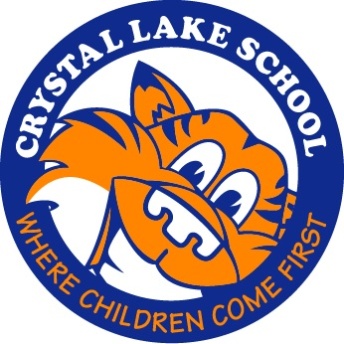 2019-2020 School Year** Information subject to change.Profits earned from fundraisers benefit the students, faculty and school.  Funds are often used to purchase new equipment and supplies, for technology upgrades, and to organize various school events and trips.  These types of programs can have a huge impact on the breadth and quality of education our children receive.  Students can learn fundamental life skills such as teamwork, creativity, customer service and goal setting through fundraising.While everyone benefits from fundraising you are not obligated to participate.  Some parents have asked if they can simply write a check, and that’s okay too.MonthFundraiserEventSeptemberFall Spirit WearFall Running ClubOctoberGift CardsHalloween PartyNovemberBook FairTeachers’ ExperienceVeteran’s Day ReceptionDecemberHoliday Shoppe?Visiting AuthorJanuaryRon-A-Roll (5th and 6th Grades)February Movie NightMarchMunsons/ButterbraidsCultural ArtsAprilYearbook and Shout OutsSpring Spirit Wear Color RunSpring Running ClubMayPlant SaleTeacher Appreciation LunchRevolutionary War Day (5th Grade)Field Day (K-4th Grades)JuneField Day (5th and 6th Grades)Sixth Grade DayEnd-of-Year Picnic